Проект планировки территории муниципального образования "Город Архангельск" в границах ул.ЗеньковичаПроект планировки территории муниципального образования "Город Архангельск" в границах ул.Зеньковича в Исакогорском территориальном округе г. Архангельска выполнен на основании распоряжения Главы муници-пального образования "Город Архангельск" от 21.06.2018 № 1870р "О подготовке документации по планировке территории в границах ул.Зеньковича".Проект планировки подготовлен на территорию общей площадью    1,5017 га. Основные цели разработки проекта планировки:обоснование и регламентирование освоения и развития указанной территории; установление границ трёх земельных участков с разрешённым использованием – бытовое обслуживание (код 3.3), деловое управление (код 4.1), магазины (код 4.4), спорт (код 5.1) по ул.Зеньковича, ул.Зеньковича, 4, ул.Зеньковича, 6.Основные задачи разработки проекта планировки:разработка основных принципов планировочной структуры и функцио-нального зонирования территории, в границах которой выполнен проект;взаимоувязка границ существующих и проектируемых земельных участков в пределах заявленной территории и конкретных режимов содержания участков.Проект планировки разработан в соответствии с Градостроительным кодексом Российской Федерации от 29.12.2004 № 190-ФЗ, Земельным кодексом Российской Федерации от 25.10.2001 № 136-ФЗ, СНиП 11-04-2003 "Инструкция о порядке разработки, согласования, экспертизы и утверждения градострои-тельной документации".В работе учитывалась и анализировалась следующая документация:Генеральный план муниципального образования "Город Архангельск", утвержденный решением Архангельского городского Совета депутатов 
от 26.05.2009 № 872 (с изменениями);Правила землепользования и застройки муниципального образования "Город Архангельск", утвержденные решением Архангельской городской Думы от 13.12.2012 № 516 (с изменениями и дополнениями);топографический план масштаба 1:1000, выданный департаментом градо-строительства Администрации муниципального образования "Город Архангельск";кадастровый план территории от 20.06.2018  № КУВИ-001/2018-3467436, выданный ФГИС ЕГРН на кадастровый квартал 29:22:080902.Положения о размещении объектов капитального строительства, 
в том числе плотности и параметрах застройки территории, и характеристиках систем социального, транспортного обслуживания
и инженерно-технического обеспечения, необходимых для развития территорииПроектируемая территория расположена в северной части Исакогорского территориального округа города Архангельска. С южной и западной стороны проектируемая территория ограничена улицей Зеньковича.Проектируемая территория относится к IIА строительной зоне 
в соответствии с климатическим зонированием территории Российской Федерации (согласно СНиП 23-01-99 "Строительная климатология").Для данной зоны характерны следующие климатические показатели:средняя температура наружного воздуха наиболее холодной пятидневки 
-31°С (обеспеченность 0,92);средняя температура наружного воздуха наиболее холодных суток -37°С (обеспеченность 0,92);зона влажности наружного воздуха – влажная;продолжительность расчетного зимнего периода – 192 дня (с 20/X 
по 20/IV);преобладающее направление ветров холодного периода года – 
юго-восточное;преобладающее направление ветров теплого периода года – северо-западное;нормативная глубина промерзания грунтов: 1,56 м (глина, суглинки),
1,9 (пески, супеси).В соответствии с Правилами землепользования и застройки муниципального образования "Город Архангельск" проектируемая территория расположена в границах зоны малоэтажных многоквартирных и среднеэтажных жилых домов с кодовым обозначением Ж-7.В границах проектируемой территории находится металлическая фермовая опора высоковольтной ЛЭП и два двухэтажных деревянных здания.Таблица 1 – Ведомость объектов капитального строительства, расположенных на застроенной территорииВ границах территории проектирования представлены:зона планируемого размещения объектов бытового обслуживания, делового управления, магазинов, крытых спортивных объектов;территория зелёных насаждений специального назначения;территория размещения объектов инженерной инфраструктуры (опора ВЛЭП).Транспортное обслуживание территории проектирования в соответствии с Генеральным планом муниципального образования "Город Архангельск" осуществляется магистральной улицей районного значения – Зеньковича.____________Приложениек проекту планировки территории муниципального образования "Город Архангельск" в границах ул.Зеньковича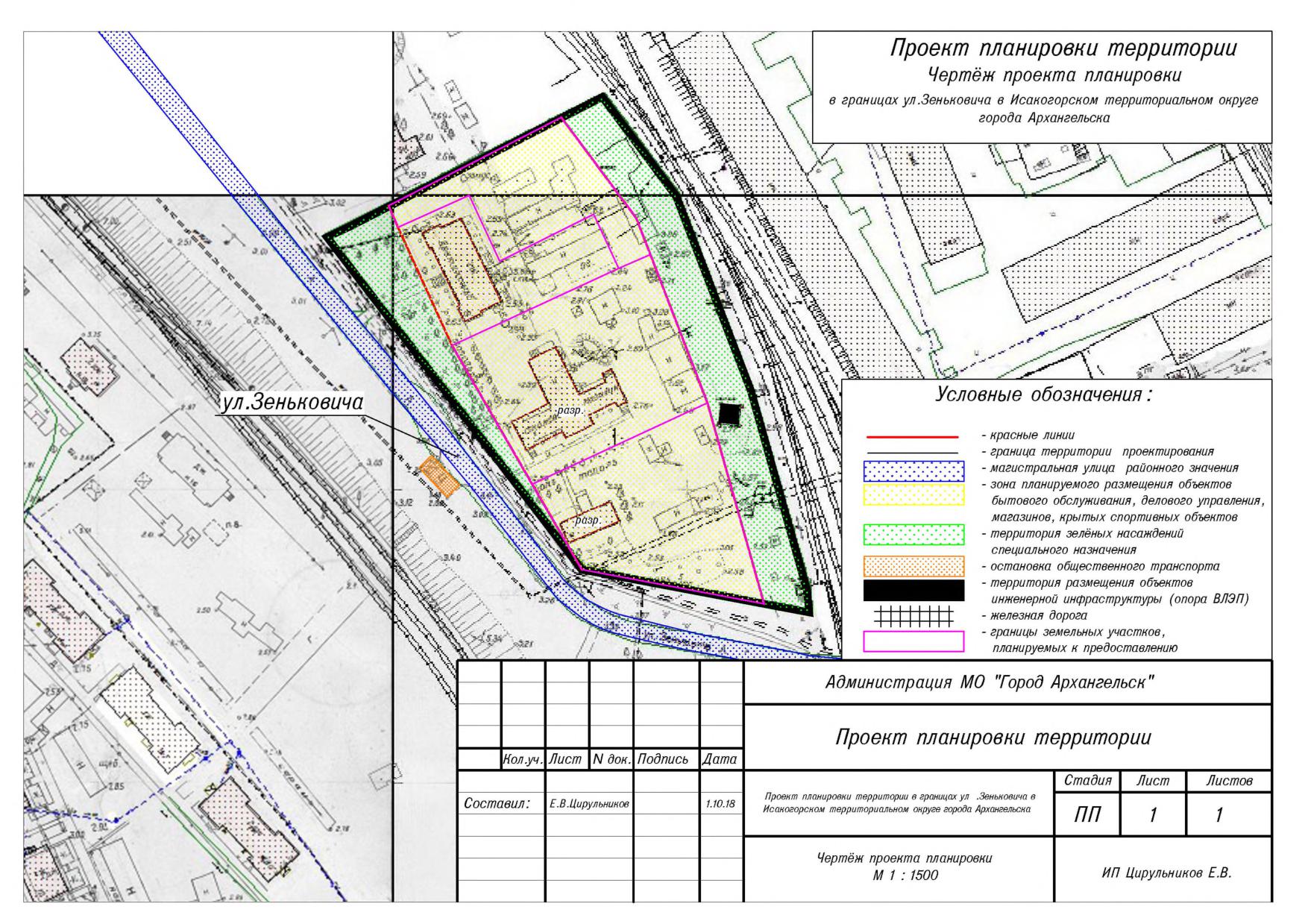 Проект межевания территории муниципального образования "Город Архангельск"в границах ул.Зеньковича
 При анализе исходной документации выявлено, что проектируемые земельные участки, расположенные в границах ул.Зеньковича, будут сформированы в кадастровом квартале 29:22:080902.Земельные участки, расположенные по адресу: Архангельская область, г.Архангельск, Исакогорский территориальный округ, ул. Зеньковича,  
ул. Зеньковича, дом № 6 и дом № 4, необходимо сформировать в соответствии с требованиями Градостроительного кодекса Российской Федерации.Под объектом с разрешённым использованием – бытовое обслуживание, деловое управление, магазины, спорт, расположенным по адресу: Архангельская область, г.Архангельск, Исакогорский территориальный округ, ул. Зеньковича, сформирован земельный участок 29:22:080902:ЗУ1 площадью 1963 кв.м. Под объектом с разрешённым использованием – бытовое обслуживание, деловое управление, магазины, спорт, расположенным по адресу: Архангельская область, г.Архангельск, Исакогорский территориальный округ, ул. Зеньковича, дом № 6, сформирован земельный участок 29:22:080902:ЗУ2 площадью 3803 кв.м. Под объектом с разрешённым использованием – для эксплуатации мноквартирного жилого дома, расположенным по адресу: Архангельская область, г.Архангельск, Исакогорский территориальный округ, ул. Зеньковича, дом № 4, сформирован земельный участок 29:22:080902:ЗУ3 площадью 3087 кв.м. После сноса многоквартирного жилого дома по ул.Зеньковича, дом № 4 изменить вид разрешённого использования на "Бытовое обслуживание, деловое управление, магазины, спорт".Территория, в отношении которой подготовлен проект межевания, попадает в границы следующих зон: полностью в границу зоны санитарной охраны источников питьевого и хозяйственно-бытового водоснабжения, определенную в соответствии с распоря-жениями Министерства природных ресурсов и лесопромышленного комплекса Архангельской области (2 пояс); полностью в границы санитарного разрыва от железнодорожных путей, определенные в соответствии с постановлением Госстроя Российской Федерации 
от 27.09.2003 № 170 "Об утверждении Правил и норм технической эксплуатации жилищного фонда".Границы территорий объектов культурного наследия и границы зон действия публичных сервитутов не выявлены.Таблица 1. Характеристики земельных участков, подлежащих образованиюТаблица 2. Каталог координатКонфигурация и расположение образуемых и существующих земельных участков, частей земельных участков показаны на чертеже проекта межевания.В соответствии с Правилами землепользования и застройки муниципального образования "Город Архангельск" минимальный отступ зданий, строений, сооружений от красных линий вновь строящихся или реконструируемых зданий, строений, сооружений должен быть на расстоянии не менее 3 метров.Красные линии показаны на чертеже проекта межевания._____________Приложениек проекту межевания территории муниципального образования "Город Архангельск" в границах ул.Зеньковича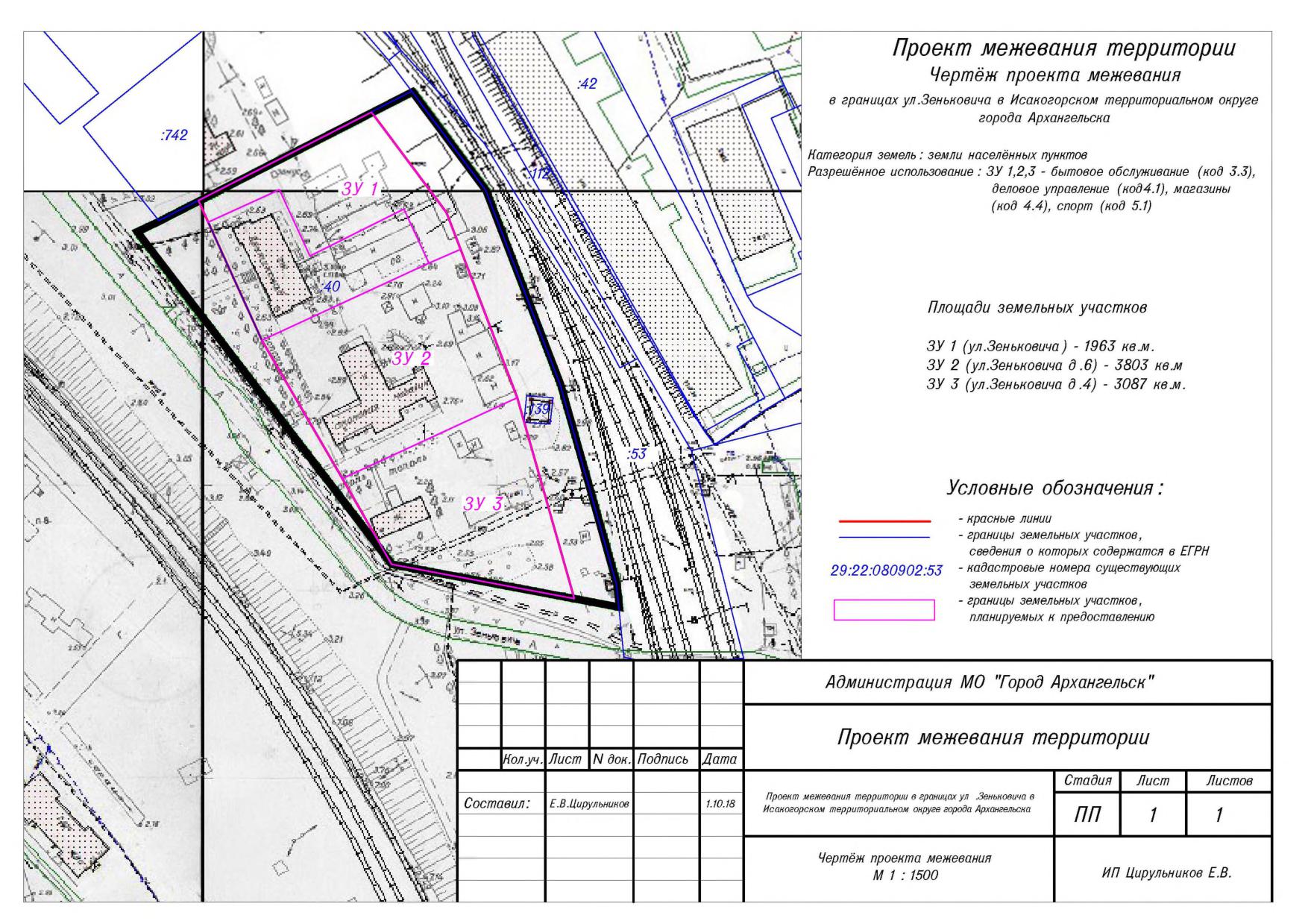 ПриложениеУТВЕРЖДЕНраспоряжением Главымуниципального образования"Город Архангельск"от 31.01.2019 № 208р№ п/пНаименование и обозначениеКоличество этажейПлощадь застройки, кв.м1Деревянный  дом № 8 по ул.Зеньковича 24401Деревянный  дом № 4 по ул.Зеньковича 21372Металлическая фермовая опора высоковольтной ЛЭП-81ПриложениеУТВЕРЖДЕНраспоряжением Главымуниципального образования"Город Архангельск"от 31.01.2019 № 208рПроектируемый земельный участок, обозначениеПроектная площадь, кв.мИсходные характеристикиПроектные характеристики29:22:080902:ЗУ11963 кв.м.Землигосударственной собственностиЗемли населенных пунктов.Разрешенное использование - бытовое обслуживание (код 3.3), деловое управление (код 4.1), магазины (код 4.4), спорт (код 5.1)29:22:080902:ЗУ23803 кв.м.Землигосударственной собственностиЗемли населенных пунктов.Разрешенное использование - бытовое обслуживание (код 3.3), деловое управление (код 4.1), магазины (код 4.4), спорт (код 5.1)29:22:080902:ЗУ33087 кв.м.Землигосударственной собственностиЗемли населенных пунктов.Разрешенное использование - бытовое обслуживание (код 3.3), деловое управление (код 4.1), магазины (код 4.4), спорт (код 5.1)Проектируемый земельный участок, обозначениеКоординатыКоординатыПроектируемый земельный участок, обозначениеXY29:22:080902:ЗУ1644084,582523864,0929:22:080902:ЗУ1644072,662523840,2229:22:080902:ЗУ1644079,862523836,7429:22:080902:ЗУ1644112,242523894,4129:22:080902:ЗУ1644078,992523921,2429:22:080902:ЗУ1644066,712523926,4929:22:080902:ЗУ1644061,542523915,9029:22:080902:ЗУ1644079,612523906,7129:22:080902:ЗУ1644062,392523875,3229:22:080902:ЗУ2644033,082523860,1329:22:080902:ЗУ2644061,542523915,9029:22:080902:ЗУ2644066,712523926,4929:22:080902:ЗУ2644016,872523947,8329:22:080902:ЗУ2643987,012523889,3129:22:080902:ЗУ3643987,012523889,3129:22:080902:ЗУ3644016,872523947,8329:22:080902:ЗУ3644008,622523950,3529:22:080902:ЗУ3643949,362523969,0629:22:080902:ЗУ3643958,562523907,23